Learning Project – Space 6.7.20 - 10.7.20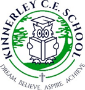 Year 1Learning Project – Space 6.7.20 - 10.7.20Year 1Learning Project – Space 6.7.20 - 10.7.20Year 1Hello Barn Owls, I hope you are well. This week our learning project is taking us into Space! I hope you enjoy an ‘out of this world’ week! Mrs Scott x Hello Barn Owls, I hope you are well. This week our learning project is taking us into Space! I hope you enjoy an ‘out of this world’ week! Mrs Scott x Hello Barn Owls, I hope you are well. This week our learning project is taking us into Space! I hope you enjoy an ‘out of this world’ week! Mrs Scott x Daily Maths Lessons on Seesaw from NCETM Please complete all previous lessons as the learning follows on.   Monday - Lesson 11 Writing the two times table in two waysTuesday - Lesson 12 Practise saying the two times table with 2 as the first factor and as the second factorWednesday - Lesson 13 Equations with expressions either side with the group size of 2.The next video lessons are from Oak National Academy. Thursday To compare lengths and heights of objectsFriday To measure lengths using non-standard unitsDaily Maths Lessons on Seesaw from NCETM Please complete all previous lessons as the learning follows on.   Monday - Lesson 11 Writing the two times table in two waysTuesday - Lesson 12 Practise saying the two times table with 2 as the first factor and as the second factorWednesday - Lesson 13 Equations with expressions either side with the group size of 2.The next video lessons are from Oak National Academy. Thursday To compare lengths and heights of objectsFriday To measure lengths using non-standard unitsDaily English Lessons on Seesaw from National Academy Monday - To listen to the story of The Man on the Moon, imagining that we are the man on the moon this week and we will write a recount as if we were an astronaut.Tuesday -To commit a story to memory draw a map of the recount Wednesday - To use the first person and the past tenseThursday- To begin to write our recountFriday - To continue to write our recountIf you can’t access Seesaw try some of these activities:Ask your child to find a book in your house. Can they find three items which are longer than the book and three items which are shorter? Order the items from longest to shortest. Measure the items to work out the difference in lengths.Can your child write down the name of each family in order from tallest to shortest? Is the tallest person the oldest person or not? Discuss why this might not be true.​ ​They could measure family members using a measuring tape.  Can your child design a logo for their rocket? They must include the following 2D shapes: rectangle, triangle, hexagon and heptagon.Look outside, in your garden or on your walk, can your child find things​that are taller than they are and things that are shorter than they are?  If you can’t access Seesaw try some of these activities:Ask your child to find a book in your house. Can they find three items which are longer than the book and three items which are shorter? Order the items from longest to shortest. Measure the items to work out the difference in lengths.Can your child write down the name of each family in order from tallest to shortest? Is the tallest person the oldest person or not? Discuss why this might not be true.​ ​They could measure family members using a measuring tape.  Can your child design a logo for their rocket? They must include the following 2D shapes: rectangle, triangle, hexagon and heptagon.Look outside, in your garden or on your walk, can your child find things​that are taller than they are and things that are shorter than they are?  If you can’t access Seesaw try some of these activities:Ask your child to select a book and imagine they are reading it in space.​ Try reading it with a flashlight just before bedtime.Ask your child to list any space related words from the books they have read or listened to this week. Can they write the meanings of each word?   Ask your child to design their own rocket and create a bank of adjectives​to describe it and verbs to describe how it moves.  Ask your child to plan their own trip to space – what will they take​and what will they do there? Record this in a timetable.  Encourage your child to research facts about a planet and then create​a fact file about their chosen planet. This could be Earth.  SpellingsCommon exception words SpellingsCommon exception words SpellingsCommon exception words ofsaidwashascomeoneonceaskyourisoneonceaskyourisLearning Project - to be done throughout the weekLearning Project - to be done throughout the weekLearning Project - to be done throughout the weekThe project this week aims to provide opportunities for your child to learn more about space. Learning may focus on our Solar System, the Sun and the Moon. It could look at life in outer space from the view of an astronaut and travelling through space.  Our Solar System-​ ​Encourage your child to think about what they already know about space and create a mind map. Can they name the planets in our solar system? Create a diagram showing the order of the planets. Or make real ones using balloons and paper mache.  Astronaut Aerobics- ​Astronauts have to be fit and agile for their missions into space. Ask your child to design a home workout and put your agility to the test! Then, your child can plan a day of healthy eating for the aspiring astronauts thinking carefully about each food group.  What are Day and Night?-​  Create a poster about day and night explaining why we have day and night. Rocket Creation- ​As part of their writing tasks, your child has designed a rocket. Ask your child to create their rocket using objects they can find in the home such as cardboard boxes, newspapers and tin foil. Can they write a set of instructions to share with a family member or friend? Is There Anything out There?- ​Tim Peake​ is a famous British astronaut. Ask your child to record the questions they would ask him if they could interview him. Can they answer the questions in role as him? Why not task them with designing a new space suit for him? What would make a good space suit?  The project this week aims to provide opportunities for your child to learn more about space. Learning may focus on our Solar System, the Sun and the Moon. It could look at life in outer space from the view of an astronaut and travelling through space.  Our Solar System-​ ​Encourage your child to think about what they already know about space and create a mind map. Can they name the planets in our solar system? Create a diagram showing the order of the planets. Or make real ones using balloons and paper mache.  Astronaut Aerobics- ​Astronauts have to be fit and agile for their missions into space. Ask your child to design a home workout and put your agility to the test! Then, your child can plan a day of healthy eating for the aspiring astronauts thinking carefully about each food group.  What are Day and Night?-​  Create a poster about day and night explaining why we have day and night. Rocket Creation- ​As part of their writing tasks, your child has designed a rocket. Ask your child to create their rocket using objects they can find in the home such as cardboard boxes, newspapers and tin foil. Can they write a set of instructions to share with a family member or friend? Is There Anything out There?- ​Tim Peake​ is a famous British astronaut. Ask your child to record the questions they would ask him if they could interview him. Can they answer the questions in role as him? Why not task them with designing a new space suit for him? What would make a good space suit?  The project this week aims to provide opportunities for your child to learn more about space. Learning may focus on our Solar System, the Sun and the Moon. It could look at life in outer space from the view of an astronaut and travelling through space.  Our Solar System-​ ​Encourage your child to think about what they already know about space and create a mind map. Can they name the planets in our solar system? Create a diagram showing the order of the planets. Or make real ones using balloons and paper mache.  Astronaut Aerobics- ​Astronauts have to be fit and agile for their missions into space. Ask your child to design a home workout and put your agility to the test! Then, your child can plan a day of healthy eating for the aspiring astronauts thinking carefully about each food group.  What are Day and Night?-​  Create a poster about day and night explaining why we have day and night. Rocket Creation- ​As part of their writing tasks, your child has designed a rocket. Ask your child to create their rocket using objects they can find in the home such as cardboard boxes, newspapers and tin foil. Can they write a set of instructions to share with a family member or friend? Is There Anything out There?- ​Tim Peake​ is a famous British astronaut. Ask your child to record the questions they would ask him if they could interview him. Can they answer the questions in role as him? Why not task them with designing a new space suit for him? What would make a good space suit?  